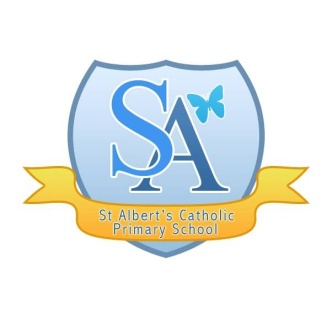 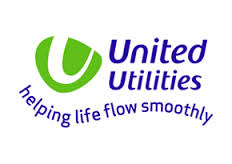 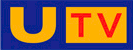 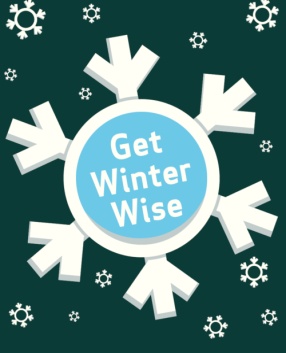 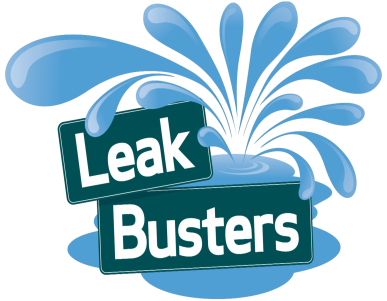 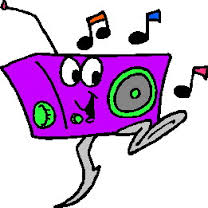 The BriefWinter Wise - Deadline 19th December 2014Create a radio advert that explains what winter wise is and how you can prevent problems in your home during the cold season.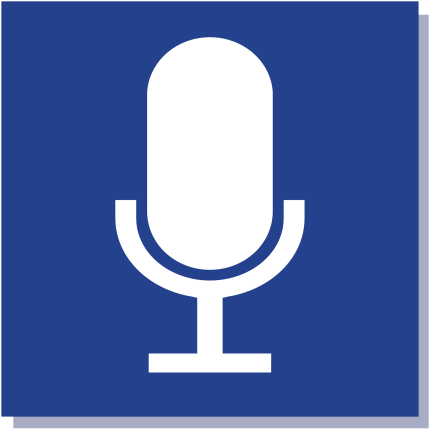 Are you ready for winter? When the temperature begins to fall, it's time to wrap your home up nice and snug and we need your help to inform people how to protect their homes in cold weather. It's easy to get prepared for the cold snap and there are a few tips and tricks you can follow to avoid frozen pipes and flooded homes this winter.We want YOU to create an audio commercial encouraging others to be aware of the hazards the winter can bring. Your commercial should last no more than 60 seconds and should also include the United Utilities website address -www.unitedutilities.com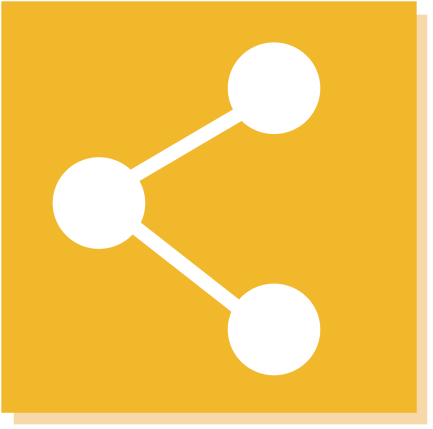 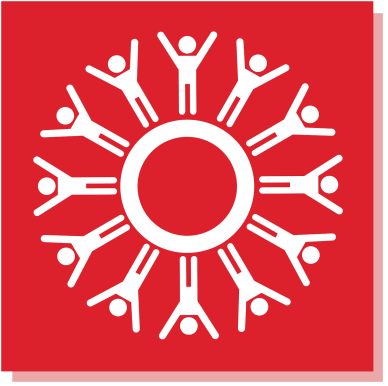 If your commercial is chosen as the winner we will arrange for the group to visit a local radio station to record their commercial professionally and it will also get played on local radio for thousands of people to hear.Good luck!The BriefLeak Line - 19th December 2014Create a radio advert to inform others what to do when a leak occurs and how to prevent them.United Utilities are doing all they can to 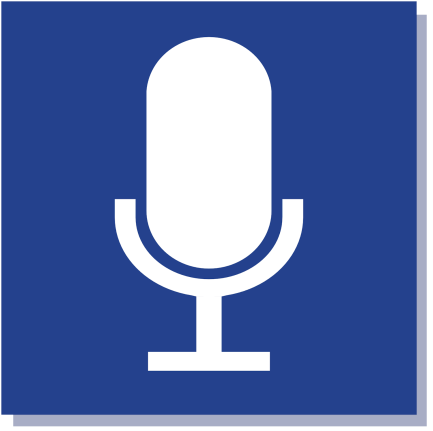 prevent leaks, but sometimes due to weather conditions and general maintenance they can still occur. But with your help United Utilities can tackle the problem as soon as they are aware. So if you spot a leak in the road or footpath, please report it. 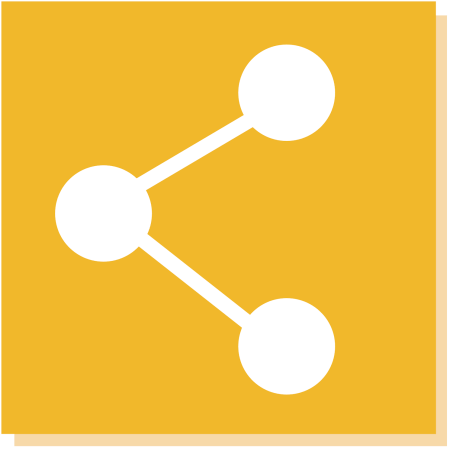 We want YOU to create an audio commercial encouraging others to check for leaks and help prevent them from occurring. Your commercial should last no more than 60 seconds and should also include the United Utilities website address -www.unitedutilities.comIf your commercial is chosen as the winner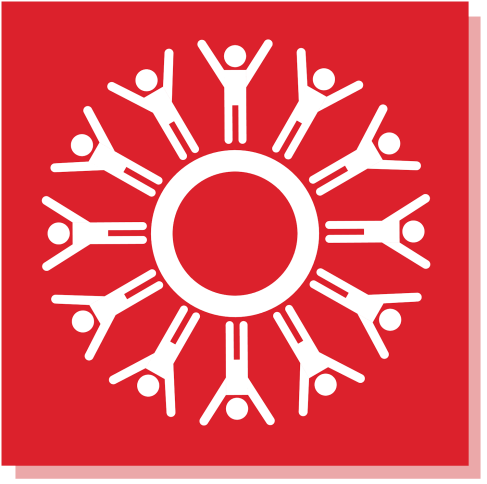  we will arrange for the group to visit a local radio station to record their commercial professionally and it will also get played on local radio for thousands of people to hear.Good luck!